Form for registration of authorised vehiclesin conformity with Directive 2008/57/EC and applicable national legislationApplication for:		New registration 		Modification 		Withdrawal INFORMATION ABOUT THE VEHICLE1.	Number	1.1.	European Vehicle Number  			      	1.2.	Number previously assigned to the vehicle: 	      2.	EEA state where the registration is sought and NSA that authorised the vehicle	2.1.	EEA state: 			 Norway	2.2.	Name of NSA: 			 Norwegian Railway Authority3.	Manufacturing year: 		      4.	EC reference	4.1.	Date of declaration: 		      	4.2.	EC reference: 			      	4.3.	Name of issuing body: 		      	4.4.	Registered business number: 	      		Address of organisation	4.5.	Street and number: 		      	4.6.	Town: 				      	4.7.	Country code: 			      		4.8.	Post code: 	      5.	Reference to the European register of authorised types of vehicles: 	      5bis.	Series: 				      6.	Restrictions	6.1.	Restrictions (code):	 		      	6.2.	Restrictions (text): 			      INFORMATION ABOUT THE ENTITIES RESPONSIBLE FOR THE VEHICLE7.	Owner	7.1.	Name of organisation: 		      	7.2.	Registered business number:	 	      		Address of organisation	7.3.	Street and number: 		      	7.4.	Town: 				      	7.5.	Country code: 			      		7.6.	Post code: 	      8.	Keeper	8.1.	Name of organisation: 		      	8.2.	Registered business number: 	      		Address of organisation	8.3.	Street and number: 		      	8.4.	Town: 				      	8.5.	Country code: 			      		8.6.	Post code: 	      	8.7.	Vehicle Keeper Marking (VKM): 	      OPERATIONAL INFORMATION9.	Entity in charge of maintenance	9.1.	Name of organisation: 		      	9.2.	Registered business number: 	      		Address of organisation	9.3.	Street and number: 		      	9.4.	Town: 				      	9.5.	Country code: 			      		9.6.	Post code: 	      	9.7.	E-mail address: 			      10.	Withdrawal	10.1.	Mode (code): 			      	10.2.	Date: 				      11.	EEA states where the vehicle is already authorised: 	      IDENTIFICATION OF THE ENTITY APPLYING FOR REGISTRATION: 	      Date: 	      	Name and signature of responsible officer: 	      			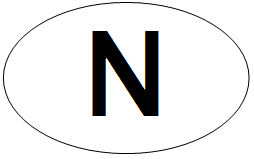 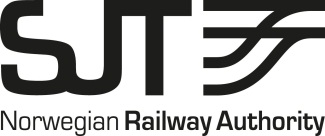 